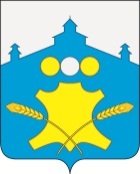 Сельский Совет Советского сельсоветаБольшемурашкинского муниципального района Нижегородской области Р Е Ш Е Н И Е14 марта 2022 года                                                                                              № 8О принятии участия муниципального образования Советский сельсовет Большемурашкинского муниципального района Нижегородской области в реализации проекта по благоустройству сельских территорий в 2023 году 
В соответствии с постановлением Правительства Нижегородской области от 18 декабря 2019 г. № 965 «Об утверждении Порядка предоставления, распределения и расходования субсидий из областного бюджета бюджетам муниципальных районов и городских округов Нижегородской области на реализацию мероприятий  по благоустройству сельских территорий», постановлением Правительства Российской Федерации от 31.05.2019 года № 696 «Об утверждении государственной программы «Комплексное развитие сельских территорий», руководствуясь Уставом Советского сельсовета  сельский Совет Советского сельсовета р е ш и л:            1. Принять участие в реализации проекта «Благоустройство сельских территорий» в 2023 году.	2. Рекомендовать администрации Советского сельсовета Большемурашкинского муниципального района Нижегородской области подготовить соответствующие документы и  принять участие в данном проекте в 2023 году.	3. Опубликовать (обнародовать) настоящее решение в установленном порядке и разместить на официальном сайте администрации Советского сельсовета Большемурашкинского муниципального района.            4. Контроль,  за  исполнением  настоящего  решения оставляю  за  собой.Глава местного самоуправления, председатель  сельского Совета                                          Н.Е. Красильникова